BEKANNTMACHUNG
über die Genehmigung der 58. Änderung des Flächennutzungsplanes der Stadt Bad Oeynhausen „Am Brinkkamp“Der Rat der Stadt Bad Oeynhausen hat in seiner Sitzung am 15.04.2021 die Einleitung des Verfahrens zur 58. Änderung des Flächennutzungsplanes gem. § 2 Abs. 1  BauGB (in der Fassung der Bekanntmachung vom 03.11.2017 (BGBL. I S. 3634) in der zur Zeit geltenden Fassung) beschlossen.Der Geltungsbereich der 58. Änderung des Flächennutzungsplanes ist dem nachfolgenden Lageplan zu entnehmen. 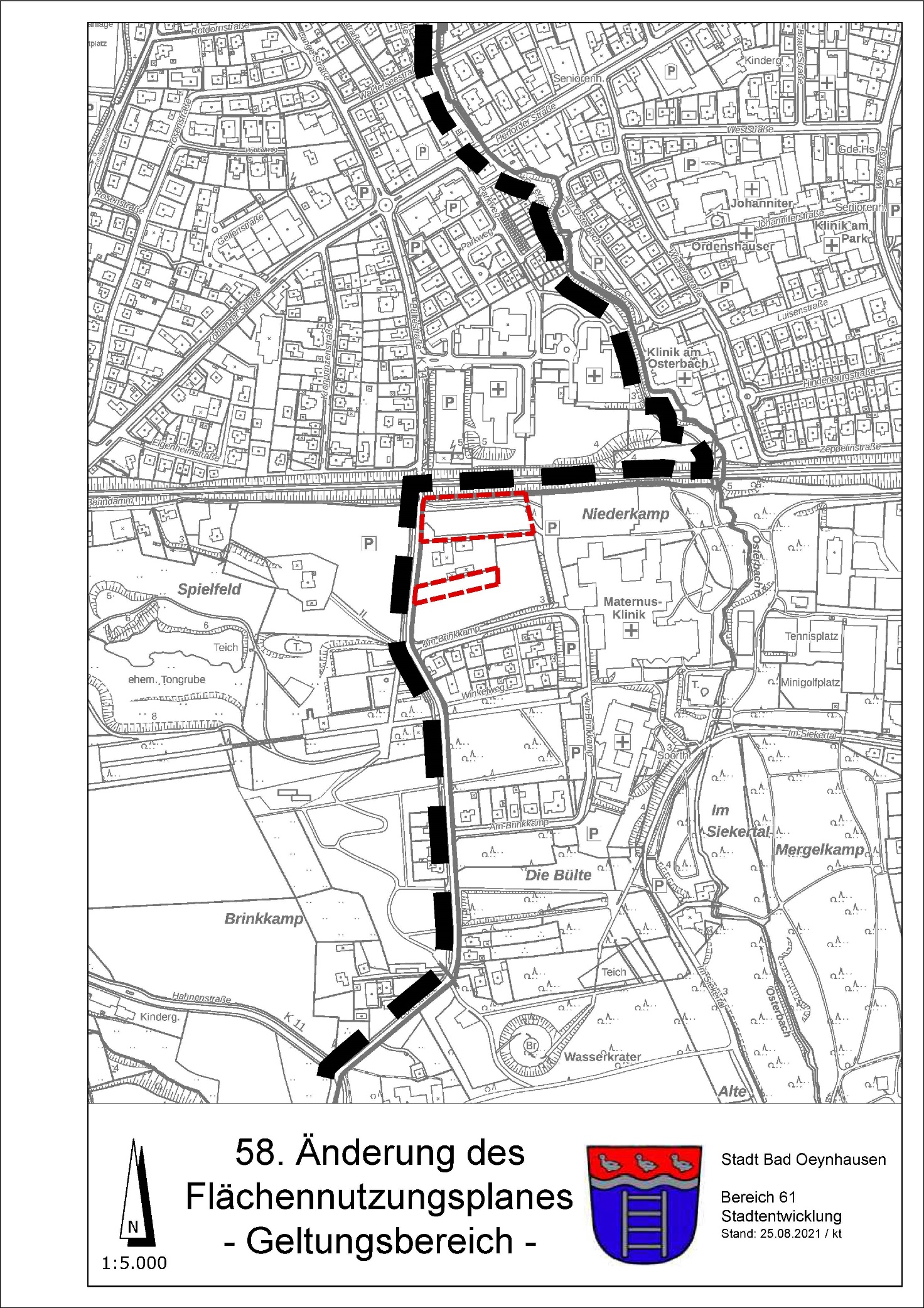 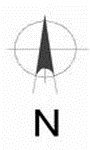 Lageplan Geltungsbereich (rot) 58. Flächennutzungsplanänderung 
der Stadt Bad Oeynhausen - maßstabslosAnlass der Änderung des Flächennutzungsplanes ist ein Antrag zur Errichtung eines Lade- und Versorgungsparks für Elektrofahrzeuge. Da das Vorhaben den Darstellungen des FNPs entgegenstand bedurfte es der Änderung dessen.Nach Durchführung des Änderungsverfahrens hat der Rat der Stadt Bad Oeynhausen in seiner Sitzung am 23.02.2022 den Feststellungsbeschluss zur 58. Änderung des FNPs gefasst und die Änderung gem. § 6 Abs. 1 BauGB der höheren Verwaltungsbehörde zur Genehmigung vorgelegt.Mit Verfügung vom 24.06.2022, Az.: 35.02.01.600-005/2022-003 hat die Bezirksregierung Detmold die 58. Änderung wie folgt genehmigt:„Ihren mit o.a. Bericht vorgelegten Flächennutzungsplan habe ich überprüft. Gemäß § 6 (1) BauGB genehmige ich den v. g. Flächennutzungsplan.“Im Auftraggez. LochnerDie 58. Änderung des Flächennutzungsplanes einschließlich der Begründung und einer zusammenfassenden Erklärung gem. § 6a BauGB sowie die ergänzenden Unterlagen können bei der Stadtverwaltung Bad Oeynhausen, Bereich Stadtentwicklung, Schwarzer Weg 6, Zimmer 60, während der Dienststunden eingesehen werden. Über den Inhalt wird auf Verlangen Auskunft erteilt.In der Zeit der Pandemie durch Covid-19 kann eine analoge Einsicht nach erfolgter Terminabsprache unter der Telefonnummer 05731/14-2114 und unter Einhaltung der geltenden Schutzbestimmungen sichergestellt werden. Ferner kann die 58. Änderung des Flächennutzungsplanes auf der Internetseite der Stadt Bad Oeynhausen, www.badoeynhausen.de eingesehen werden. 
Hinweise:Gemäß § 215 Abs. 1 BauGB werden unbeachtlich1. eine nach § 214 Abs. 1 Satz 1 Nr. 1 bis 3 BauGB beachtliche Verletzung der dort bezeichneten Verfahrens- und Formvorschriften,2. eine unter Berücksichtigung des § 214 Abs. 2 beachtliche Verletzung der Vorschriften über das Verhältnis des Bebauungsplans und des Flächennutzungsplans und3. nach § 214 Abs. 3 Satz 2 beachtliche Mängel des Abwägungsvorgangs,wenn sie nicht innerhalb eines Jahres seit Bekanntmachung des Flächennutzungsplans oder der Satzung schriftlich gegenüber der Stadt Bad Oeynhausen, Rathaus II, Schwarzer Weg 6, 32549 Bad Oeynhausen, unter Darlegung des die Verletzung begründenden Sachverhalts geltend gemacht worden sind. Satz 1 gilt entsprechend, wenn Fehler nach § 214 Abs. 2a BauGB beachtlich sind.BekanntmachungsanordnungDie Erteilung der Genehmigung der 58. Flächennutzungsplanänderung durch die Bezirksregierung Detmold vom 24.06.2022, Ort und Zeit der Einsichtnahme sowie die aufgrund des Baugesetzbuches und der Gemeindeordnung NRW erforderlichen Hinweise werden hiermit öffentlich bekannt gemacht.Gemäß § 7 Absatz 6 der Gemeindeordnung für das Land Nordrhein-Westfalen (GO NRW) in der Fassung der Bekanntmachung vom 14.07.1994 (GV NRW. S. 666) in der zur Zeit geltenden Fassung wird darauf hingewiesen, dass die Verletzung von Verfahrens- oder Formvorschriften der GO NRW gegen Satzungen, sonstige ortsrechtliche Bestimmungen und Flächennutzungspläne nach Ablauf von sechs Monaten seit ihrer Verkündung nicht mehr geltend gemacht werden kann, es sei denneine vorgeschriebene Genehmigung fehlt oder ein vorgeschriebenes Anzeigeverfahren wurde nicht durchgeführt,die Satzung, die sonstige ortsrechtliche Bestimmung oder der Flächennutzungsplan ist nicht ordnungsgemäß öffentlich bekannt gemacht worden,der Bürgermeister hat den Ratsbeschluss vorher beanstandet oderder Form- oder Verfahrensmangel ist gegenüber der Gemeinde vorher gerügt und dabei die verletzte Rechtsvorschrift und die Tatsache bezeichnet worden, die den Mangel ergibt. Mit der Bekanntmachung im Amtlichen Kreisblatt des Kreises Minden-Lübbecke wird die 58. Änderung des Flächennutzungsplanes der Stadt Bad Oeynhausen am Tag nach der Veröffentlichung wirksam.Bad Oeynhausen, den Bökenkröger(Bürgermeister)